Who's in our family?Please record details of who's in our family, who's living with us and who plays a part in our lives.  If unborn, state name as unborn baby and mother’s name, e.g. unborn baby of Ann Smith and record expected date of delivery.Family contact detailsWho is undertaking this assessment with our family?Who else is working with our family? Please consider all universal services and any additional services working with adults or childrenUseful information to know when working with our family?Your family's consent and privacyYour family's information will be used to carry out your Early Help Assessment, to provide you and your family with Early Help Services and to monitor your progress along your journey. To complete this process we may gather and share information with services who are working with you, please state below the organisations that you are happy for us to gather and share information with. This may be shared during the assessment process, during on-going work, at team around the family meetings and to monitor progress. In addition to this, the Council engages in local and national projects that support the research and evaluation of services and helps shape the future of support for families. To do this, the Council's 'Stronger Futures Programme' may share your information with other government departments and local agencies to enable us to monitor progress and evidence successful work that you and your family complete in moving towards better outcomes. This is an important source of funding for support services and helps us to invest in the Early Help network in Portsmouth. Partner agencies that do not currently hold information about your family, such as Hampshire Constabulary, may need to create an Early Help record and reference for you so they can track your family's progress. Any records created solely for these purposes will be deleted on completion of the Early Help programme. A list of some of the example agencies which this may include is as follows:NHS Trusts/Departments/GP, Children & Family Services, Schools and Education Services, Housing Services & Providers, Domestic Abuse Services, Hampshire Constabulary, Probation Services, Adult mental health services, Adult substance misuse services, Department for Work & Pensions & Central Government.Privacy noticeThe Council respects your family's privacy and will only use your information where it is lawful. Your information will be kept securely and for no longer than is necessary.The Council and partner organisations have a duty to share information with one another where they have concerns that an infant, child or young person has been harmed or abused, or is at risk of harm or abuse. In these circumstances we do not need consent to share information. We may be required by law to disclose your personal information without your consent for the purposes of preventing or detecting crime/fraud or apprehending and prosecuting offenders (for example to the police, Department for Work and Pensions or as part of the National Fraud Initiative) or where we have a statutory duty to do so.To find out more about how your families' information may be used for Early Help, contact: EarlySupportReferralPanel@secure.portsmouthcc.gov.uk  To find out more about how the Council uses personal information, see the Data Protection Privacy Notice on the Council's website or contact dataprotection@portsmouthcc.gov.uk (telephone 023 9268 8482)To request a copy of your records or to ask the Council to stop using your information, contact: dataprotection@portsmouthcc.gov.ukConsentPLEASE ENSURE THAT THIS FORM IS PHYSICALLY SIGNED BEFORE SENDING THE ASSESSMENT TO PCC - INCLUDING CHILDREN OVER 12YRSIs there anyone else who has parental responsibility for this child/ren and needs to be informed of this assessment process?Yes 	No If yes, please give details: Name: Address:Phone/Email: Organisational complaints procedure provided		Yes 	No If you wish to withdraw consent to the 'Early Help' assessment or the 'Stronger futures' programme you can do so at any time. To notify us that you wish to withdrawn consent please contact EarlySupportReferralPanel@secure.portsmouthcc.gov.uk Family GenogramPlease draw the family genogram below including all children, parents and any unborn children:When answering the questions below, please take account of all family members in the household.  The aim is to get an overview of the needs of our whole family across all six headline outcome areas.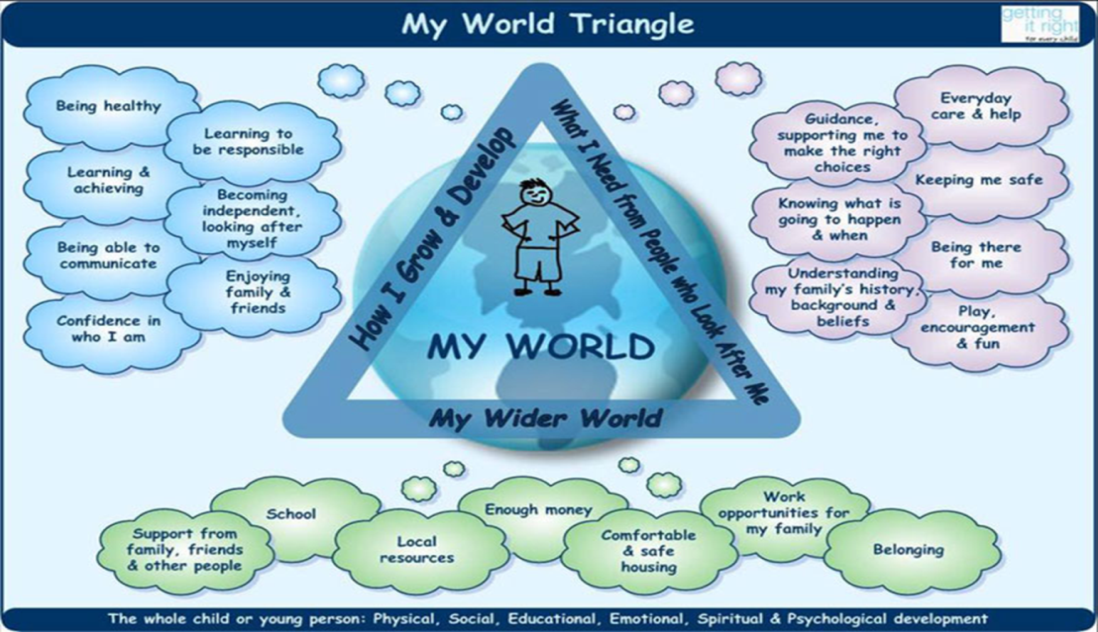 What's going on in our family?Our family story - what has happened in the past and what is happening now?  Key events in our family's life - how have they affected where we are now?  What is our family good at?  What have we tried in the past, what worked, what didn’t help and who helped us?  Is there anything that means there is a risk of harm to ourselves or others?  Family Plan Please ensure that any areas identified as 'needs to improve' or an 'area of concern' are included in the planOnce completed, this assessment must be sent to Portsmouth Early Help:Send to: Somerstown Family Hub, Omega Street, Portsmouth, PO5 4LPEmail:  EarlySupportReferralPanel@secure.portsmouthcc.gov.uk Telephone: 023 9282 1816OFFICE USE ONLYInformation sharing discussed with family (see page 3)Yes We started this assessment on:We completed this assessment on:NameSurnameGenderM/F/UDOBRelationshipParental responsibilityY/NLiving at the family address provided belowY/NLanguageEthnicityReligionDisabilityHouse Name/NoStreetCityPostcodeTelephone No.Mobile NoEmailName & surnameOrganisationPhoneEmailOrganisationServicesName & Contact detailsPortsmouth City CouncilChildren's school, nursery or collegeNHS Trust Health services/GPHousing services and providersChildren, Family and education servicesHampshire ConstabularyPortsmouth's Multi-Agency Safeguarding HubProbation servicesDomestic abuse servicesGovernment departmentsAdult mental health servicesOtherAdult substance misuse servicesConsent to all I Consent to the Early Help Assessment (PLEASE TICK)I consent to the Portsmouth Early Help Assessment being undertaken and confirm I have parental responsibility for the child or children in this assessment.  I understand that I may withdraw from this process at any time. I /we agree to information being shared about me/us and my/our family with the Council's partner organisations in order to provide me/us and my/our family with Early Help Services and Support. I Consent to sharing our family's information for Stronger Futures programme (PLEASE TICK)I understand that selected information about my family and the Early Help Services they receive will also be used by the Council, partner organisations in Portsmouth and Central Government to plan and evaluate Early Help Services for families. Name of parent/carerSignatureDateName of family memberSignatureDateName of professionalSignatureDate1.Families are reducing offending and anti-social behaviour1.Families are reducing offending and anti-social behaviour1.Families are reducing offending and anti-social behaviour1.Families are reducing offending and anti-social behaviourWho? (e.g. mum, Billy)In the last 12 months:In the last 12 months:In the last 12 months:In the last 12 months:In the last 12 months:Have any of the children been in trouble with the police?Have any of the children been in trouble with the police?Yes No Have any of the adults or children been involved or sanctioned for anti-social behaviour?Have any of the adults or children been involved or sanctioned for anti-social behaviour?Yes No Is there a young person at risk of offending behaviour including gang activity, drugs running and radicalisation?Is there a young person at risk of offending behaviour including gang activity, drugs running and radicalisation?Yes No Is there an adult serving a prison sentence?Is there an adult serving a prison sentence?Yes No Are any of the adults serving a community order or suspended sentence?Are any of the adults serving a community order or suspended sentence?Yes No Are there any other issues relating to crime and/or anti-social behaviour that are concerning you or the family?  Are there any other issues relating to crime and/or anti-social behaviour that are concerning you or the family?  Yes No Based on these factors, what would you score Crime and ASB overall?Based on these factors, what would you score Crime and ASB overall?Based on these factors, what would you score Crime and ASB overall?Based on these factors, what would you score Crime and ASB overall?Based on these factors, what would you score Crime and ASB overall?Issue not present/outcome  achieved Making progress      Needs improvement      Needs improvement      Area of concern     2. Children are attending school and parents are supporting their learning2. Children are attending school and parents are supporting their learning2. Children are attending school and parents are supporting their learning2. Children are attending school and parents are supporting their learning2. Children are attending school and parents are supporting their learningWho? (e.g. mum, Billy)Who? (e.g. mum, Billy)Over the last 3 consecutive terms, have any of the children:Over the last 3 consecutive terms, have any of the children:Over the last 3 consecutive terms, have any of the children:Over the last 3 consecutive terms, have any of the children:Over the last 3 consecutive terms, have any of the children:Over the last 3 consecutive terms, have any of the children:Over the last 3 consecutive terms, have any of the children:Been persistently absent from school? Below 90% attendanceBeen persistently absent from school? Below 90% attendanceBeen persistently absent from school? Below 90% attendanceYes No Been chronically absent from school? Below 50% attendanceBeen chronically absent from school? Below 50% attendanceBeen chronically absent from school? Below 50% attendanceYes No Been permanently excluded?Been permanently excluded?Been permanently excluded?Yes No Received a fixed term exclusion of 3 days or more?Received a fixed term exclusion of 3 days or more?Received a fixed term exclusion of 3 days or more?Yes No Child with social, emotional and behavioural difficulties registered in an alternative education provision?Child with social, emotional and behavioural difficulties registered in an alternative education provision?Child with social, emotional and behavioural difficulties registered in an alternative education provision?Yes No Child is not registered with an early years setting? Child is not registered with an early years setting? Child is not registered with an early years setting? Yes No Are the family eligible for 2 Year funding?Are the family eligible for 2 Year funding?Are the family eligible for 2 Year funding?Yes No Have they taken it up?Have they taken it up?Have they taken it up?Yes No Are there any other education-related issues that concern you or the familyAre there any other education-related issues that concern you or the familyAre there any other education-related issues that concern you or the familyYes No Based on these factors, what would you score education overall?Based on these factors, what would you score education overall?Based on these factors, what would you score education overall?Based on these factors, what would you score education overall?Based on these factors, what would you score education overall?Based on these factors, what would you score education overall?Based on these factors, what would you score education overall?Issue not present/outcome  achievedMaking progress       Needs improvement     Needs improvement     Needs improvement     Needs improvement     Area of concern     3.Children are safe from harm and well-parented3.Children are safe from harm and well-parented3.Children are safe from harm and well-parented3.Children are safe from harm and well-parented3.Children are safe from harm and well-parentedWho? (e.g. mum, Billy)Who? (e.g. mum, Billy)The family are Identified as needing an 'Early Help' assessment?The family are Identified as needing an 'Early Help' assessment?The family are Identified as needing an 'Early Help' assessment?Yes No The family have had safeguarding concerns, recently (within 6 months) stepped down from a Child in Need or Child Protection plan?The family have had safeguarding concerns, recently (within 6 months) stepped down from a Child in Need or Child Protection plan?The family have had safeguarding concerns, recently (within 6 months) stepped down from a Child in Need or Child Protection plan?Yes No Is there a need to improve parenting capacity? Is there a need to improve parenting capacity? Is there a need to improve parenting capacity? Yes No Is there a child with SEN within the family?Is there a child with SEN within the family?Is there a child with SEN within the family?Yes No Are the family managing the SEN and coping well?Are the family managing the SEN and coping well?Are the family managing the SEN and coping well?Yes No Is there a child identified at low, medium or high risk of Child Sexual Exploitation (CSE)?Is there a child identified at low, medium or high risk of Child Sexual Exploitation (CSE)?Is there a child identified at low, medium or high risk of Child Sexual Exploitation (CSE)?Yes No Based on these factors, what would you score parenting overall?Based on these factors, what would you score parenting overall?Based on these factors, what would you score parenting overall?Based on these factors, what would you score parenting overall?Based on these factors, what would you score parenting overall?Based on these factors, what would you score parenting overall?Based on these factors, what would you score parenting overall?Issue not present/outcome  achievedMaking progress       Needs improvement    Needs improvement    Needs improvement    Needs improvement    Area of concern     4. Adults are working, young people are in education, employment or training and families are managing finances 4. Adults are working, young people are in education, employment or training and families are managing finances 4. Adults are working, young people are in education, employment or training and families are managing finances 4. Adults are working, young people are in education, employment or training and families are managing finances 4. Adults are working, young people are in education, employment or training and families are managing finances Who? (e.g. mum, Billy)Who? (e.g. mum, Billy)Are any of the parents/carers in the household in receipt of out of work benefits or Universal credit - work related conditions?Are any of the parents/carers in the household in receipt of out of work benefits or Universal credit - work related conditions?Are any of the parents/carers in the household in receipt of out of work benefits or Universal credit - work related conditions?Yes No Is there a young person (post-16) who is not in education, employment or training (NEET)?Is there a young person (post-16) who is not in education, employment or training (NEET)?Is there a young person (post-16) who is not in education, employment or training (NEET)?Yes No Is there a young person of school age who is identified as 'at risk' of NEET?Is there a young person of school age who is identified as 'at risk' of NEET?Is there a young person of school age who is identified as 'at risk' of NEET?Yes No Does the family have significant rent arrears?Does the family have significant rent arrears?Does the family have significant rent arrears?Yes No Are the family at risk of eviction? Are the family at risk of eviction? Are the family at risk of eviction? Yes No Are family finances/debts impacting on ability to provide basic care for adults and children?   Are family finances/debts impacting on ability to provide basic care for adults and children?   Are family finances/debts impacting on ability to provide basic care for adults and children?   Yes No Does the family have appropriate support to manage debt?Does the family have appropriate support to manage debt?Does the family have appropriate support to manage debt?Yes No Are there any other Housing, employment, training or money issues that concern you or the family?  Are there any other Housing, employment, training or money issues that concern you or the family?  Are there any other Housing, employment, training or money issues that concern you or the family?  Yes No Based on these factors, what would you score employment and finances overall?Based on these factors, what would you score employment and finances overall?Based on these factors, what would you score employment and finances overall?Based on these factors, what would you score employment and finances overall?Based on these factors, what would you score employment and finances overall?Based on these factors, what would you score employment and finances overall?Based on these factors, what would you score employment and finances overall?Issue not present/outcome  achievedMaking progress     Needs improvement   Needs improvement   Needs improvement   Needs improvement   Area of concern   5. Families are supported around domestic abuse5. Families are supported around domestic abuse5. Families are supported around domestic abuse5. Families are supported around domestic abuse5. Families are supported around domestic abuseWho? (e.g. mum, Billy)Who? (e.g. mum, Billy)Are any family members experiencing domestic abuse (including honour based violence)? Are any family members experiencing domestic abuse (including honour based violence)? Are any family members experiencing domestic abuse (including honour based violence)? Yes No Has there been domestic abuse in the recent past that is still impacting on the family?Has there been domestic abuse in the recent past that is still impacting on the family?Has there been domestic abuse in the recent past that is still impacting on the family?Yes No Has the household been subject to at least one police call out for domestic abuse in the last 12 months?Has the household been subject to at least one police call out for domestic abuse in the last 12 months?Has the household been subject to at least one police call out for domestic abuse in the last 12 months?Yes No Are any of the family members accessing support from domestic abuse services (within the past 12 months)?Are any of the family members accessing support from domestic abuse services (within the past 12 months)?Are any of the family members accessing support from domestic abuse services (within the past 12 months)?Yes No Are any of the young people (16+) or adults in the household known to be perpetrators of domestic abuse?Are any of the young people (16+) or adults in the household known to be perpetrators of domestic abuse?Are any of the young people (16+) or adults in the household known to be perpetrators of domestic abuse?Yes No Have any family members been deemed at 'High Risk' of harm and been known to MARAC in the previous 2 months? Have any family members been deemed at 'High Risk' of harm and been known to MARAC in the previous 2 months? Have any family members been deemed at 'High Risk' of harm and been known to MARAC in the previous 2 months? Yes No Based on these factors, what would you score domestic abuse overall?Based on these factors, what would you score domestic abuse overall?Based on these factors, what would you score domestic abuse overall?Based on these factors, what would you score domestic abuse overall?Based on these factors, what would you score domestic abuse overall?Based on these factors, what would you score domestic abuse overall?Based on these factors, what would you score domestic abuse overall?Issue not present/outcome  achievedMaking progress        Needs improvement       Needs improvement       Needs improvement       Needs improvement       Area of concern      6. Children and families are healthy6. Children and families are healthy6. Children and families are healthy6. Children and families are healthy6. Children and families are healthyWho? (e.g. mum, Billy)Who? (e.g. mum, Billy)Is there a new mother or expectant mother at risk of poor health outcomes (including mental and physical health)?Is there a new mother or expectant mother at risk of poor health outcomes (including mental and physical health)?Is there a new mother or expectant mother at risk of poor health outcomes (including mental and physical health)?Yes No Is there a child with developmental delay identified at the 2-2.5 year old ages and stages check?Is there a child with developmental delay identified at the 2-2.5 year old ages and stages check?Is there a child with developmental delay identified at the 2-2.5 year old ages and stages check?Yes No Is there an adult with mental health problems?Is there an adult with mental health problems?Is there an adult with mental health problems?Yes No Is there a child with mental health problems?Is there a child with mental health problems?Is there a child with mental health problems?Yes No Is there an adult with identified substance misuse?Is there an adult with identified substance misuse?Is there an adult with identified substance misuse?Yes No Is there a child using alcohol or substances?Is there a child using alcohol or substances?Is there a child using alcohol or substances?Yes No Are there family members with a long term health condition which impacts on family functioning?Are there family members with a long term health condition which impacts on family functioning?Are there family members with a long term health condition which impacts on family functioning?Yes No Are the family struggling to manage health needs, including missed appointments? Are the family struggling to manage health needs, including missed appointments? Are the family struggling to manage health needs, including missed appointments? Yes No Are the children registered with a GP and dentist and attending regular check-ups?Are the children registered with a GP and dentist and attending regular check-ups?Are the children registered with a GP and dentist and attending regular check-ups?Yes No Based on these factors, what would you score health overall?Based on these factors, what would you score health overall?Based on these factors, what would you score health overall?Based on these factors, what would you score health overall?Based on these factors, what would you score health overall?Based on these factors, what would you score health overall?Based on these factors, what would you score health overall?Issue not present/outcome  achievedMaking progress      Needs improvement      Needs improvement      Needs improvement      Needs improvement      Area of concern     Our family story:Anti-Social behaviour (How I grow and develop)Education (How I grow and develop & My wider world)Parenting (What I need from people who look after me)Work opportunities & Finances (My wider world)Domestic Abuse (What I need from people who look after me)Health and wellbeing (How I grow and develop)Children's commentsI feel happy when…I am proud of…becauseI feel worried about….Me and my family need to make the following changes to make things right:Parents/Carers' commentsI feel happy when…. I am proud of…because… I feel worried about…… I need to make the following changes to make things right:I need to be more proactive and sort things out.On the scale below, my level of confidence about making these changes is:What will be the hardest thing for me in making changes?Summary/ Analysis/ Identified RisksWhat are the main things our family want to change, improve and strengthen? How will we do this and overcome any barriers? What are we going to change/ improve/ strengthen?(Link to needs identified in 'What's going on in our family?)What are we going to do to make this happen?(Activities)Who in our family needs to do this and what support will we need?By when?(Specific timescales)Outcome for our family(How will we know when things have improved / what will life be like for the family)?When should we get back together again to review the plan and the progress? Date & time:Venue:Lead Professional:Date completed:Parents'/Carers' signature:Date:Young person's signature:Date:Worker's signature:Date:Manager's signature:Date:Consent form signed?Yes   No Address added to ADMS?Yes   No Worked with before in TF P1?Yes   No All paperwork scanned and linked to involvement?Yes   No Worked with before in TF P2?Yes   No All paperwork scanned and linked to involvement?Yes   No 